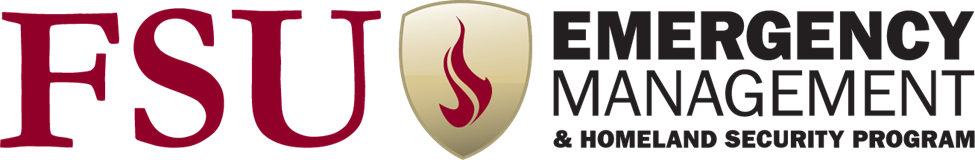 Certificate Application – Emergency Management and Homeland SecurityFull Name:   	FSU EMPLID:      (Instructions on getting your EMPLID)FSU email:   Phone Number:   Mailing Address:   Certificate(s) to be applied for (Check all that apply):Emergency Management and Homeland Security		Applications of Unmanned Aircraft Systems	US Intelligence StudiesAre you applying for the Certificate(s) at the Undergraduate or Graduate Level?		Undergraduate		GraduateHow many Certificate-program courses have you completed at this time?	  	 0		 1		 2		 3+Please email the completed form along with a copy of your Unofficial Transcript to application@em.fsu.edu
Admissions Requirements: The applicant must be enrolled at Florida State University as either a degree seeking or non-degree seeking student.  Please note that a certificate is not a diploma or degree; it is a supplement to a student’s education and provides professional career preparation.  In order to qualify for the completed certificate students must earn a grade of C or higher in all certificate courses.		